Oct – May
EDUCATIONAL/YOUTH GROUP FIELD TRIP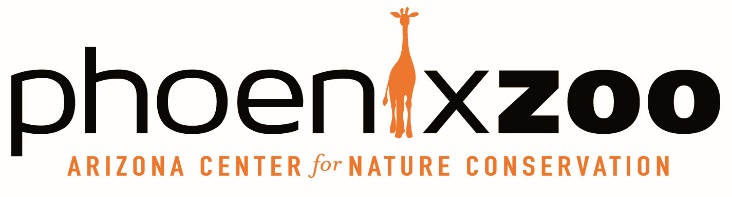 How to Make Your ReservationThank you for your interest in visiting the Phoenix Zoo with your group!We offer an educational rate for all youth-oriented groups of $8.00 per person (including both children and adults) for admission to the Zoo for a minimum of 15 people.  In order to qualify for these rates, all students must be accompanied by at least one adult (18 years and older) per 10 children.  If you qualify as a ZooReach** school you are eligible for the $4.00 rate per person.  On the next page is the Educational/Youth Group Field Trip Reservation Form.  Complete the form and e-mail it to our office at teamcallcenter@phoenixzoo.org.  You are welcome to visit on any day of the year (with the one exception of December 25th when the Zoo is closed). Seasonal Warning: Thursdays and Fridays in February, March and April are the busiest times of the year for field trips.  If you are planning a trip during this time, please call our Reservations office at 602-914-4333 for availability.  We limit group reservations each day to maximize your field trip experience, please make sure your actual group attendee number is within ten (10) people of the reservation amount, additional attendees will pay full price.  Some dates may be full.  We recommend visiting earlier in the week or during other months throughout the year when it is less crowded.  If you are interested in any of the additional programs, such as Guided Tours, Puppet Shows, or Special Needs Programs, other arrangements are required.  Please complete the bottom portion of the form to reserve a program.  Note their availability as listed on the Reservation Form.  If the date or time you have chosen is not available, we will call you with other options to ensure we choose a time that maximizes your zoo experience.**IMPORTANT**Please understand that during your visit your students must be supervised at all times. Please note that face coverings are optional   during your visit. Please remember to stay six feet from other herds and flocks and wash your paws often! **IMPORTANT**Once your reservation has been entered into our systems, we will email you back a confirmation e-mail along with a check list for your visit. Payment must be received in advance of your visit for each person in your group. We will issue an individual admission ticket for each person in your group. Tickets can be mailed to the main contact via certified mail, for an additional fee, or they can be picked up at our Reception Window on the day of your visit. If you do not receive the confirmation paperwork within 48 hours of your fax, please call us at 602.914.4333.  Please allow 10 days for mailed forms.**IMPORTANT**Payment must be received in advance of your visit for each person in your group. We will issue an individual admission ticket for each person in your group. Tickets can be mailed to the main contact via certified mail, for an additional fee, or they can be picked up at our Reception Window on the day of your visit. Again, thank you for your interest in the Phoenix Zoo and enjoy your visit!Reservations Contact:	Address: 	Phoenix Zoo Reservations	455 N. Galvin Pkwy	Phoenix, AZ 85008      E-mail:	teamcallcenter@phoenixzoo.org 	Phone: 	602.914.4333** ZooReach schools are Title One Schools grades K-12 that have at least 50% of their entire enrollment in a free or reduced lunch program as listed by the Arizona Department of Education Health and Nutrition Services.Due to current capacity limits we are not offering discounted group rates for any of our experience venues. If your group would like to visit Stingray Bay, Carousel or Safari Cruiser we recommend visiting those locations as soon as you arrive to purchase tickets and reserve a time slot. Guided Tours, Puppet Shows and our Special Needs classroom program will return at a later date.  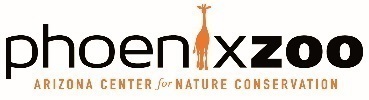 EDUCATIONAL/YOUTH GROUPFIELD TRIP RESERVATION FORMEDUCATIONAL/YOUTH GROUPFIELD TRIP RESERVATION FORMEDUCATIONAL/YOUTH GROUPFIELD TRIP RESERVATION FORMEDUCATIONAL/YOUTH GROUPFIELD TRIP RESERVATION FORMEDUCATIONAL/YOUTH GROUPFIELD TRIP RESERVATION FORMEDUCATIONAL/YOUTH GROUPFIELD TRIP RESERVATION FORMEDUCATIONAL/YOUTH GROUPFIELD TRIP RESERVATION FORMEDUCATIONAL/YOUTH GROUPFIELD TRIP RESERVATION FORMEDUCATIONAL/YOUTH GROUPFIELD TRIP RESERVATION FORMEDUCATIONAL/YOUTH GROUPFIELD TRIP RESERVATION FORMEDUCATIONAL/YOUTH GROUPFIELD TRIP RESERVATION FORMEDUCATIONAL/YOUTH GROUPFIELD TRIP RESERVATION FORMEDUCATIONAL/YOUTH GROUPFIELD TRIP RESERVATION FORMEDUCATIONAL/YOUTH GROUPFIELD TRIP RESERVATION FORMEDUCATIONAL/YOUTH GROUPFIELD TRIP RESERVATION FORMEDUCATIONAL/YOUTH GROUPFIELD TRIP RESERVATION FORMEDUCATIONAL/YOUTH GROUPFIELD TRIP RESERVATION FORMEDUCATIONAL/YOUTH GROUPFIELD TRIP RESERVATION FORMEDUCATIONAL/YOUTH GROUPFIELD TRIP RESERVATION FORMEDUCATIONAL/YOUTH GROUPFIELD TRIP RESERVATION FORMEDUCATIONAL/YOUTH GROUPFIELD TRIP RESERVATION FORMEDUCATIONAL/YOUTH GROUPFIELD TRIP RESERVATION FORMEDUCATIONAL/YOUTH GROUPFIELD TRIP RESERVATION FORMPlease complete all information and return via e-mail teamcallcenter@phoenixzoo.org To receive the discounted rate, full payment must be received in advance. Please complete all information and return via e-mail teamcallcenter@phoenixzoo.org To receive the discounted rate, full payment must be received in advance. Please complete all information and return via e-mail teamcallcenter@phoenixzoo.org To receive the discounted rate, full payment must be received in advance. Please complete all information and return via e-mail teamcallcenter@phoenixzoo.org To receive the discounted rate, full payment must be received in advance. Please complete all information and return via e-mail teamcallcenter@phoenixzoo.org To receive the discounted rate, full payment must be received in advance. Please complete all information and return via e-mail teamcallcenter@phoenixzoo.org To receive the discounted rate, full payment must be received in advance. Please complete all information and return via e-mail teamcallcenter@phoenixzoo.org To receive the discounted rate, full payment must be received in advance. Please complete all information and return via e-mail teamcallcenter@phoenixzoo.org To receive the discounted rate, full payment must be received in advance. Please complete all information and return via e-mail teamcallcenter@phoenixzoo.org To receive the discounted rate, full payment must be received in advance. Please complete all information and return via e-mail teamcallcenter@phoenixzoo.org To receive the discounted rate, full payment must be received in advance. Please complete all information and return via e-mail teamcallcenter@phoenixzoo.org To receive the discounted rate, full payment must be received in advance. Please complete all information and return via e-mail teamcallcenter@phoenixzoo.org To receive the discounted rate, full payment must be received in advance. Please complete all information and return via e-mail teamcallcenter@phoenixzoo.org To receive the discounted rate, full payment must be received in advance. Please complete all information and return via e-mail teamcallcenter@phoenixzoo.org To receive the discounted rate, full payment must be received in advance. Please complete all information and return via e-mail teamcallcenter@phoenixzoo.org To receive the discounted rate, full payment must be received in advance. Please complete all information and return via e-mail teamcallcenter@phoenixzoo.org To receive the discounted rate, full payment must be received in advance. Please complete all information and return via e-mail teamcallcenter@phoenixzoo.org To receive the discounted rate, full payment must be received in advance. Please complete all information and return via e-mail teamcallcenter@phoenixzoo.org To receive the discounted rate, full payment must be received in advance. Please complete all information and return via e-mail teamcallcenter@phoenixzoo.org To receive the discounted rate, full payment must be received in advance. Please complete all information and return via e-mail teamcallcenter@phoenixzoo.org To receive the discounted rate, full payment must be received in advance. Please complete all information and return via e-mail teamcallcenter@phoenixzoo.org To receive the discounted rate, full payment must be received in advance. Please complete all information and return via e-mail teamcallcenter@phoenixzoo.org To receive the discounted rate, full payment must be received in advance. Please complete all information and return via e-mail teamcallcenter@phoenixzoo.org To receive the discounted rate, full payment must be received in advance. Please complete all information and return via e-mail teamcallcenter@phoenixzoo.org To receive the discounted rate, full payment must be received in advance. Please complete all information and return via e-mail teamcallcenter@phoenixzoo.org To receive the discounted rate, full payment must be received in advance. Please complete all information and return via e-mail teamcallcenter@phoenixzoo.org To receive the discounted rate, full payment must be received in advance. Please complete all information and return via e-mail teamcallcenter@phoenixzoo.org To receive the discounted rate, full payment must be received in advance. Please complete all information and return via e-mail teamcallcenter@phoenixzoo.org To receive the discounted rate, full payment must be received in advance. Please complete all information and return via e-mail teamcallcenter@phoenixzoo.org To receive the discounted rate, full payment must be received in advance. Please complete all information and return via e-mail teamcallcenter@phoenixzoo.org To receive the discounted rate, full payment must be received in advance. Please complete all information and return via e-mail teamcallcenter@phoenixzoo.org To receive the discounted rate, full payment must be received in advance. Please complete all information and return via e-mail teamcallcenter@phoenixzoo.org To receive the discounted rate, full payment must be received in advance. Please complete all information and return via e-mail teamcallcenter@phoenixzoo.org To receive the discounted rate, full payment must be received in advance. Please complete all information and return via e-mail teamcallcenter@phoenixzoo.org To receive the discounted rate, full payment must be received in advance. Please complete all information and return via e-mail teamcallcenter@phoenixzoo.org To receive the discounted rate, full payment must be received in advance. Please complete all information and return via e-mail teamcallcenter@phoenixzoo.org To receive the discounted rate, full payment must be received in advance. Please complete all information and return via e-mail teamcallcenter@phoenixzoo.org To receive the discounted rate, full payment must be received in advance. Please complete all information and return via e-mail teamcallcenter@phoenixzoo.org To receive the discounted rate, full payment must be received in advance. Please complete all information and return via e-mail teamcallcenter@phoenixzoo.org To receive the discounted rate, full payment must be received in advance. Please complete all information and return via e-mail teamcallcenter@phoenixzoo.org To receive the discounted rate, full payment must be received in advance. ***A CONFIRMATION WILL BE SENT TO YOU FOLLOWING THIS SUBMISSION******A CONFIRMATION WILL BE SENT TO YOU FOLLOWING THIS SUBMISSION******A CONFIRMATION WILL BE SENT TO YOU FOLLOWING THIS SUBMISSION******A CONFIRMATION WILL BE SENT TO YOU FOLLOWING THIS SUBMISSION******A CONFIRMATION WILL BE SENT TO YOU FOLLOWING THIS SUBMISSION******A CONFIRMATION WILL BE SENT TO YOU FOLLOWING THIS SUBMISSION******A CONFIRMATION WILL BE SENT TO YOU FOLLOWING THIS SUBMISSION******A CONFIRMATION WILL BE SENT TO YOU FOLLOWING THIS SUBMISSION******A CONFIRMATION WILL BE SENT TO YOU FOLLOWING THIS SUBMISSION******A CONFIRMATION WILL BE SENT TO YOU FOLLOWING THIS SUBMISSION******A CONFIRMATION WILL BE SENT TO YOU FOLLOWING THIS SUBMISSION******A CONFIRMATION WILL BE SENT TO YOU FOLLOWING THIS SUBMISSION******A CONFIRMATION WILL BE SENT TO YOU FOLLOWING THIS SUBMISSION******A CONFIRMATION WILL BE SENT TO YOU FOLLOWING THIS SUBMISSION******A CONFIRMATION WILL BE SENT TO YOU FOLLOWING THIS SUBMISSION******A CONFIRMATION WILL BE SENT TO YOU FOLLOWING THIS SUBMISSION******A CONFIRMATION WILL BE SENT TO YOU FOLLOWING THIS SUBMISSION******A CONFIRMATION WILL BE SENT TO YOU FOLLOWING THIS SUBMISSION******A CONFIRMATION WILL BE SENT TO YOU FOLLOWING THIS SUBMISSION******A CONFIRMATION WILL BE SENT TO YOU FOLLOWING THIS SUBMISSION******A CONFIRMATION WILL BE SENT TO YOU FOLLOWING THIS SUBMISSION******A CONFIRMATION WILL BE SENT TO YOU FOLLOWING THIS SUBMISSION******A CONFIRMATION WILL BE SENT TO YOU FOLLOWING THIS SUBMISSION******A CONFIRMATION WILL BE SENT TO YOU FOLLOWING THIS SUBMISSION******A CONFIRMATION WILL BE SENT TO YOU FOLLOWING THIS SUBMISSION******A CONFIRMATION WILL BE SENT TO YOU FOLLOWING THIS SUBMISSION******A CONFIRMATION WILL BE SENT TO YOU FOLLOWING THIS SUBMISSION******A CONFIRMATION WILL BE SENT TO YOU FOLLOWING THIS SUBMISSION******A CONFIRMATION WILL BE SENT TO YOU FOLLOWING THIS SUBMISSION******A CONFIRMATION WILL BE SENT TO YOU FOLLOWING THIS SUBMISSION******A CONFIRMATION WILL BE SENT TO YOU FOLLOWING THIS SUBMISSION******A CONFIRMATION WILL BE SENT TO YOU FOLLOWING THIS SUBMISSION******A CONFIRMATION WILL BE SENT TO YOU FOLLOWING THIS SUBMISSION******A CONFIRMATION WILL BE SENT TO YOU FOLLOWING THIS SUBMISSION******A CONFIRMATION WILL BE SENT TO YOU FOLLOWING THIS SUBMISSION******A CONFIRMATION WILL BE SENT TO YOU FOLLOWING THIS SUBMISSION******A CONFIRMATION WILL BE SENT TO YOU FOLLOWING THIS SUBMISSION******A CONFIRMATION WILL BE SENT TO YOU FOLLOWING THIS SUBMISSION******A CONFIRMATION WILL BE SENT TO YOU FOLLOWING THIS SUBMISSION******A CONFIRMATION WILL BE SENT TO YOU FOLLOWING THIS SUBMISSION***Date of Visit:                            Alternate Date:Date of Visit:                            Alternate Date:Date of Visit:                            Alternate Date:Date of Visit:                            Alternate Date:Date of Visit:                            Alternate Date:Date of Visit:                            Alternate Date:Date of Visit:                            Alternate Date:Date of Visit:                            Alternate Date:Date of Visit:                            Alternate Date:Date of Visit:                            Alternate Date:      Arrival Time                   Departure Time      Arrival Time                   Departure Time      Arrival Time                   Departure Time      Arrival Time                   Departure Time      Arrival Time                   Departure Time      Arrival Time                   Departure Time      Arrival Time                   Departure Time      Arrival Time                   Departure Time      Arrival Time                   Departure Time      Arrival Time                   Departure Time      Arrival Time                   Departure Time      Arrival Time                   Departure Time      Arrival Time                   Departure Time      Arrival Time                   Departure Time      Arrival Time                   Departure Time      Arrival Time                   Departure Time      Arrival Time                   Departure Time      Arrival Time                   Departure Time      Arrival Time                   Departure TimePlease initial here as an agreement that students will be supervised at all times while on Zoo grounds.Please initial here as an agreement that students will be supervised at all times while on Zoo grounds.Please initial here as an agreement that students will be supervised at all times while on Zoo grounds.Please initial here as an agreement that students will be supervised at all times while on Zoo grounds.Please initial here as an agreement that students will be supervised at all times while on Zoo grounds.Please initial here as an agreement that students will be supervised at all times while on Zoo grounds.Please initial here as an agreement that students will be supervised at all times while on Zoo grounds.Please initial here as an agreement that students will be supervised at all times while on Zoo grounds.Full name of school or organization:Full name of school or organization:Full name of school or organization:Full name of school or organization:Full name of school or organization:Full name of school or organization:Full name of school or organization:Full name of school or organization:Full name of school or organization:Full name of school or organization:Full name of school or organization:Full name of school or organization:Full name of school or organization:___________________________________________________________________________________________________________________________________________________________________________________________________________________________________________________________________________________________________________________________________________________________________________________________________________________________________________________________________________________________________________________________________________________________________________________________________________________________________________________________________________________________________________________________________________________________________________________________________________________________________________________________________________________________________________________________________________________________________________________________________________________________________________________________________________________________________________________________________________________________________________________________________________________________________________________________________________________________________________________________________________________________________________Mailing address:Mailing address:Mailing address:Mailing address:________________________________________________________________________________________________________________________________________________________________________________________________________________________________________________________________________________________________________________________________________________________________________________________________________________________________________________________________________________________________________________________________________________________________________________________________________________________________________________________________________________________________________________________________________________________________________________________________________________________________________________________________________________________________________________________________________________________________________________________________________________________________________________________________________________________________________________________________________________________________________________________________________________________________________________________________________________________________________________________________________________________________________________________________________________________________________________________________________________________________________________________________________________________________________________________________________________________________________________________________________________________________________________________City:  City:  ________________________________________________________________________________________________________________________________________________State:State:State:State:State:State:State:State:________________________________________________________________________________________________________________________________________________________________________Zip code:Zip code:Zip code:Zip code:Zip code:Zip code:Zip code:Zip code:________________________________________________________________________________________________________________________________________________________________________Main phone number:  ______________________________Main phone number:  ______________________________Main phone number:  ______________________________Main phone number:  ______________________________Main phone number:  ______________________________Main phone number:  ______________________________Main phone number:  ______________________________Main phone number:  ______________________________Main phone number:  ______________________________Main phone number:  ______________________________Main phone number:  ______________________________Main phone number:  ______________________________Main phone number:  ______________________________Main phone number:  ______________________________Main phone number:  ______________________________Main phone number:  ______________________________Main phone number:  ______________________________Main phone number:  ______________________________Main phone number:  ______________________________Main phone number:  ______________________________Fax number:Fax number:Fax number:Fax number:Fax number:________________________________________________________________________________________________________________________________________________________________________________________________________________________________________________________________________________________________________________________________________________________________________________________________________________________________________________________________________Teacher/Contact name:Teacher/Contact name:Teacher/Contact name:Teacher/Contact name:Teacher/Contact name:Teacher/Contact name:________________________________________________________________________________________________________________________________________________________________________________________________________________________________________________________________________________________________________________________________________________________________________________________________________________________________________________________________________________________________________________________________________________________________________________________________________________________________________________________________Title:Title:Title:Title:Title:Title:________________________________________________________________________________________________________________________________________________________________________________________________________________________________________________________________________Teacher/Contact email address:Teacher/Contact email address:Teacher/Contact email address:Teacher/Contact email address:Teacher/Contact email address:Teacher/Contact email address:Teacher/Contact email address:Teacher/Contact email address:Teacher/Contact email address:_______________________________________________________________________________________________________________________________________________________________________________________________________________________________________________________________________________________________________________________________________________________________________________________________________________________________________________________________________________________________________________________________________________________________________________________________________________________________________________________________________________________________________________________________________________________________________________________________________________________________________________________________________________________________________________________________________________________________________________________________________________________________________________________________________________________________________________________________________________________________________________________________________________________________________________________________________________________________________________________Teacher/Contact phone number:Teacher/Contact phone number:Teacher/Contact phone number:Teacher/Contact phone number:Teacher/Contact phone number:Teacher/Contact phone number:Teacher/Contact phone number:Teacher/Contact phone number:Teacher/Contact phone number:Teacher/Contact phone number:Teacher/Contact phone number:____________________________________________________________________________________________________________________________________________________________________________________________________________________________________________________________________________________________________________________________________________________________________________________________________________________________________________________________________________________________________________________________________________________________________________________________________________________________________________________________________________________________________________________________________________________________________Ext.Ext.Ext.Ext.Ext.________________________________________________________________________________Emergency cell phone number (if avail.):Emergency cell phone number (if avail.):Emergency cell phone number (if avail.):Emergency cell phone number (if avail.):Emergency cell phone number (if avail.):Emergency cell phone number (if avail.):Emergency cell phone number (if avail.):Emergency cell phone number (if avail.):Emergency cell phone number (if avail.):Emergency cell phone number (if avail.):Emergency cell phone number (if avail.):Emergency cell phone number (if avail.):Emergency cell phone number (if avail.):Emergency cell phone number (if avail.):__________________________________________________________________________________________________________________________________________________________________________________________________________________________________________________________________________________________________________________________________________________________________________________________________________________________________________________________________________________________________________________________________________________________________________________________________________________________________________________________________________________________________________________________________________________________________________________________________________________________________________________________________________________________________________________________________________________________________________________________________Grade level of group (please circle all that apply) (Title 1 discounts available K-12th grades only, if you have Pre-K please fill out a separate reservation form for them.)Grade level of group (please circle all that apply) (Title 1 discounts available K-12th grades only, if you have Pre-K please fill out a separate reservation form for them.)Grade level of group (please circle all that apply) (Title 1 discounts available K-12th grades only, if you have Pre-K please fill out a separate reservation form for them.)Grade level of group (please circle all that apply) (Title 1 discounts available K-12th grades only, if you have Pre-K please fill out a separate reservation form for them.)Grade level of group (please circle all that apply) (Title 1 discounts available K-12th grades only, if you have Pre-K please fill out a separate reservation form for them.)Grade level of group (please circle all that apply) (Title 1 discounts available K-12th grades only, if you have Pre-K please fill out a separate reservation form for them.)Grade level of group (please circle all that apply) (Title 1 discounts available K-12th grades only, if you have Pre-K please fill out a separate reservation form for them.)Grade level of group (please circle all that apply) (Title 1 discounts available K-12th grades only, if you have Pre-K please fill out a separate reservation form for them.)Grade level of group (please circle all that apply) (Title 1 discounts available K-12th grades only, if you have Pre-K please fill out a separate reservation form for them.)Grade level of group (please circle all that apply) (Title 1 discounts available K-12th grades only, if you have Pre-K please fill out a separate reservation form for them.)Grade level of group (please circle all that apply) (Title 1 discounts available K-12th grades only, if you have Pre-K please fill out a separate reservation form for them.)Grade level of group (please circle all that apply) (Title 1 discounts available K-12th grades only, if you have Pre-K please fill out a separate reservation form for them.)Grade level of group (please circle all that apply) (Title 1 discounts available K-12th grades only, if you have Pre-K please fill out a separate reservation form for them.)Grade level of group (please circle all that apply) (Title 1 discounts available K-12th grades only, if you have Pre-K please fill out a separate reservation form for them.)Grade level of group (please circle all that apply) (Title 1 discounts available K-12th grades only, if you have Pre-K please fill out a separate reservation form for them.)Grade level of group (please circle all that apply) (Title 1 discounts available K-12th grades only, if you have Pre-K please fill out a separate reservation form for them.)Grade level of group (please circle all that apply) (Title 1 discounts available K-12th grades only, if you have Pre-K please fill out a separate reservation form for them.)Grade level of group (please circle all that apply) (Title 1 discounts available K-12th grades only, if you have Pre-K please fill out a separate reservation form for them.)Grade level of group (please circle all that apply) (Title 1 discounts available K-12th grades only, if you have Pre-K please fill out a separate reservation form for them.)Grade level of group (please circle all that apply) (Title 1 discounts available K-12th grades only, if you have Pre-K please fill out a separate reservation form for them.)Grade level of group (please circle all that apply) (Title 1 discounts available K-12th grades only, if you have Pre-K please fill out a separate reservation form for them.)Grade level of group (please circle all that apply) (Title 1 discounts available K-12th grades only, if you have Pre-K please fill out a separate reservation form for them.)Grade level of group (please circle all that apply) (Title 1 discounts available K-12th grades only, if you have Pre-K please fill out a separate reservation form for them.)Grade level of group (please circle all that apply) (Title 1 discounts available K-12th grades only, if you have Pre-K please fill out a separate reservation form for them.)Grade level of group (please circle all that apply) (Title 1 discounts available K-12th grades only, if you have Pre-K please fill out a separate reservation form for them.)Grade level of group (please circle all that apply) (Title 1 discounts available K-12th grades only, if you have Pre-K please fill out a separate reservation form for them.)Grade level of group (please circle all that apply) (Title 1 discounts available K-12th grades only, if you have Pre-K please fill out a separate reservation form for them.)Grade level of group (please circle all that apply) (Title 1 discounts available K-12th grades only, if you have Pre-K please fill out a separate reservation form for them.)Grade level of group (please circle all that apply) (Title 1 discounts available K-12th grades only, if you have Pre-K please fill out a separate reservation form for them.)Grade level of group (please circle all that apply) (Title 1 discounts available K-12th grades only, if you have Pre-K please fill out a separate reservation form for them.)Grade level of group (please circle all that apply) (Title 1 discounts available K-12th grades only, if you have Pre-K please fill out a separate reservation form for them.)Grade level of group (please circle all that apply) (Title 1 discounts available K-12th grades only, if you have Pre-K please fill out a separate reservation form for them.)Grade level of group (please circle all that apply) (Title 1 discounts available K-12th grades only, if you have Pre-K please fill out a separate reservation form for them.)Grade level of group (please circle all that apply) (Title 1 discounts available K-12th grades only, if you have Pre-K please fill out a separate reservation form for them.)Grade level of group (please circle all that apply) (Title 1 discounts available K-12th grades only, if you have Pre-K please fill out a separate reservation form for them.)Grade level of group (please circle all that apply) (Title 1 discounts available K-12th grades only, if you have Pre-K please fill out a separate reservation form for them.)Grade level of group (please circle all that apply) (Title 1 discounts available K-12th grades only, if you have Pre-K please fill out a separate reservation form for them.)Grade level of group (please circle all that apply) (Title 1 discounts available K-12th grades only, if you have Pre-K please fill out a separate reservation form for them.)Grade level of group (please circle all that apply) (Title 1 discounts available K-12th grades only, if you have Pre-K please fill out a separate reservation form for them.)Grade level of group (please circle all that apply) (Title 1 discounts available K-12th grades only, if you have Pre-K please fill out a separate reservation form for them.)Pre-KPre-KKK111222233345556667789910101010101011111212121212Other (please explain):Other (please explain):Other (please explain):Other (please explain):Other (please explain):Other (please explain):Number of students:   ____________________Number of students:   ____________________Number of students:   ____________________Number of students:   ____________________Number of students:   ____________________Number of students:   ____________________Number of students:   ____________________Number of students:   ____________________Number of students:   ____________________Number of students:   ____________________Number of students:   ____________________Number of students:   ____________________Number of students:   ____________________Number of students:   ____________________Number of students:   ____________________Number of students:   ____________________Number of students:   ____________________Number of students:   ____________________Number of students:   ____________________Number of students:   ____________________Number of adults (including teachers /chaperones/ parents): _______________                                             Number of adults (including teachers /chaperones/ parents): _______________                                             Number of adults (including teachers /chaperones/ parents): _______________                                             Number of adults (including teachers /chaperones/ parents): _______________                                             Number of adults (including teachers /chaperones/ parents): _______________                                             Number of adults (including teachers /chaperones/ parents): _______________                                             Number of adults (including teachers /chaperones/ parents): _______________                                             Number of adults (including teachers /chaperones/ parents): _______________                                             Number of adults (including teachers /chaperones/ parents): _______________                                             Number of adults (including teachers /chaperones/ parents): _______________                                             Number of adults (including teachers /chaperones/ parents): _______________                                             Number of adults (including teachers /chaperones/ parents): _______________                                             Number of adults (including teachers /chaperones/ parents): _______________                                             Number of adults (including teachers /chaperones/ parents): _______________                                             Number of adults (including teachers /chaperones/ parents): _______________                                             Number of adults (including teachers /chaperones/ parents): _______________                                             Number of adults (including teachers /chaperones/ parents): _______________                                             Number of adults (including teachers /chaperones/ parents): _______________                                             Number of adults (including teachers /chaperones/ parents): _______________                                             Number of adults (including teachers /chaperones/ parents): _______________                                             An individual admission ticket will be issued for everyone in your group. Tickets can be sent to the main contact via certified mail (for an additional fee) or can be picked up at the Zoo’s Reception Window on the day of your visit. An individual admission ticket will be issued for everyone in your group. Tickets can be sent to the main contact via certified mail (for an additional fee) or can be picked up at the Zoo’s Reception Window on the day of your visit. An individual admission ticket will be issued for everyone in your group. Tickets can be sent to the main contact via certified mail (for an additional fee) or can be picked up at the Zoo’s Reception Window on the day of your visit. An individual admission ticket will be issued for everyone in your group. Tickets can be sent to the main contact via certified mail (for an additional fee) or can be picked up at the Zoo’s Reception Window on the day of your visit. An individual admission ticket will be issued for everyone in your group. Tickets can be sent to the main contact via certified mail (for an additional fee) or can be picked up at the Zoo’s Reception Window on the day of your visit. An individual admission ticket will be issued for everyone in your group. Tickets can be sent to the main contact via certified mail (for an additional fee) or can be picked up at the Zoo’s Reception Window on the day of your visit. An individual admission ticket will be issued for everyone in your group. Tickets can be sent to the main contact via certified mail (for an additional fee) or can be picked up at the Zoo’s Reception Window on the day of your visit. An individual admission ticket will be issued for everyone in your group. Tickets can be sent to the main contact via certified mail (for an additional fee) or can be picked up at the Zoo’s Reception Window on the day of your visit. An individual admission ticket will be issued for everyone in your group. Tickets can be sent to the main contact via certified mail (for an additional fee) or can be picked up at the Zoo’s Reception Window on the day of your visit. An individual admission ticket will be issued for everyone in your group. Tickets can be sent to the main contact via certified mail (for an additional fee) or can be picked up at the Zoo’s Reception Window on the day of your visit. An individual admission ticket will be issued for everyone in your group. Tickets can be sent to the main contact via certified mail (for an additional fee) or can be picked up at the Zoo’s Reception Window on the day of your visit. An individual admission ticket will be issued for everyone in your group. Tickets can be sent to the main contact via certified mail (for an additional fee) or can be picked up at the Zoo’s Reception Window on the day of your visit. An individual admission ticket will be issued for everyone in your group. Tickets can be sent to the main contact via certified mail (for an additional fee) or can be picked up at the Zoo’s Reception Window on the day of your visit. An individual admission ticket will be issued for everyone in your group. Tickets can be sent to the main contact via certified mail (for an additional fee) or can be picked up at the Zoo’s Reception Window on the day of your visit. An individual admission ticket will be issued for everyone in your group. Tickets can be sent to the main contact via certified mail (for an additional fee) or can be picked up at the Zoo’s Reception Window on the day of your visit. An individual admission ticket will be issued for everyone in your group. Tickets can be sent to the main contact via certified mail (for an additional fee) or can be picked up at the Zoo’s Reception Window on the day of your visit. An individual admission ticket will be issued for everyone in your group. Tickets can be sent to the main contact via certified mail (for an additional fee) or can be picked up at the Zoo’s Reception Window on the day of your visit. An individual admission ticket will be issued for everyone in your group. Tickets can be sent to the main contact via certified mail (for an additional fee) or can be picked up at the Zoo’s Reception Window on the day of your visit. An individual admission ticket will be issued for everyone in your group. Tickets can be sent to the main contact via certified mail (for an additional fee) or can be picked up at the Zoo’s Reception Window on the day of your visit. An individual admission ticket will be issued for everyone in your group. Tickets can be sent to the main contact via certified mail (for an additional fee) or can be picked up at the Zoo’s Reception Window on the day of your visit. An individual admission ticket will be issued for everyone in your group. Tickets can be sent to the main contact via certified mail (for an additional fee) or can be picked up at the Zoo’s Reception Window on the day of your visit. An individual admission ticket will be issued for everyone in your group. Tickets can be sent to the main contact via certified mail (for an additional fee) or can be picked up at the Zoo’s Reception Window on the day of your visit. An individual admission ticket will be issued for everyone in your group. Tickets can be sent to the main contact via certified mail (for an additional fee) or can be picked up at the Zoo’s Reception Window on the day of your visit. An individual admission ticket will be issued for everyone in your group. Tickets can be sent to the main contact via certified mail (for an additional fee) or can be picked up at the Zoo’s Reception Window on the day of your visit. An individual admission ticket will be issued for everyone in your group. Tickets can be sent to the main contact via certified mail (for an additional fee) or can be picked up at the Zoo’s Reception Window on the day of your visit. An individual admission ticket will be issued for everyone in your group. Tickets can be sent to the main contact via certified mail (for an additional fee) or can be picked up at the Zoo’s Reception Window on the day of your visit. An individual admission ticket will be issued for everyone in your group. Tickets can be sent to the main contact via certified mail (for an additional fee) or can be picked up at the Zoo’s Reception Window on the day of your visit. An individual admission ticket will be issued for everyone in your group. Tickets can be sent to the main contact via certified mail (for an additional fee) or can be picked up at the Zoo’s Reception Window on the day of your visit. An individual admission ticket will be issued for everyone in your group. Tickets can be sent to the main contact via certified mail (for an additional fee) or can be picked up at the Zoo’s Reception Window on the day of your visit. An individual admission ticket will be issued for everyone in your group. Tickets can be sent to the main contact via certified mail (for an additional fee) or can be picked up at the Zoo’s Reception Window on the day of your visit. An individual admission ticket will be issued for everyone in your group. Tickets can be sent to the main contact via certified mail (for an additional fee) or can be picked up at the Zoo’s Reception Window on the day of your visit. An individual admission ticket will be issued for everyone in your group. Tickets can be sent to the main contact via certified mail (for an additional fee) or can be picked up at the Zoo’s Reception Window on the day of your visit. An individual admission ticket will be issued for everyone in your group. Tickets can be sent to the main contact via certified mail (for an additional fee) or can be picked up at the Zoo’s Reception Window on the day of your visit. An individual admission ticket will be issued for everyone in your group. Tickets can be sent to the main contact via certified mail (for an additional fee) or can be picked up at the Zoo’s Reception Window on the day of your visit. An individual admission ticket will be issued for everyone in your group. Tickets can be sent to the main contact via certified mail (for an additional fee) or can be picked up at the Zoo’s Reception Window on the day of your visit. An individual admission ticket will be issued for everyone in your group. Tickets can be sent to the main contact via certified mail (for an additional fee) or can be picked up at the Zoo’s Reception Window on the day of your visit. An individual admission ticket will be issued for everyone in your group. Tickets can be sent to the main contact via certified mail (for an additional fee) or can be picked up at the Zoo’s Reception Window on the day of your visit. An individual admission ticket will be issued for everyone in your group. Tickets can be sent to the main contact via certified mail (for an additional fee) or can be picked up at the Zoo’s Reception Window on the day of your visit. An individual admission ticket will be issued for everyone in your group. Tickets can be sent to the main contact via certified mail (for an additional fee) or can be picked up at the Zoo’s Reception Window on the day of your visit. An individual admission ticket will be issued for everyone in your group. Tickets can be sent to the main contact via certified mail (for an additional fee) or can be picked up at the Zoo’s Reception Window on the day of your visit. How would you like to receive your tickets?    How would you like to receive your tickets?    How would you like to receive your tickets?    How would you like to receive your tickets?    How would you like to receive your tickets?    How would you like to receive your tickets?    How would you like to receive your tickets?    How would you like to receive your tickets?    How would you like to receive your tickets?    How would you like to receive your tickets?    How would you like to receive your tickets?    How would you like to receive your tickets?    How would you like to receive your tickets?    How would you like to receive your tickets?    How would you like to receive your tickets?    How would you like to receive your tickets?    How would you like to receive your tickets?    How would you like to receive your tickets?    How would you like to receive your tickets?    How would you like to receive your tickets?    How would you like to receive your tickets?    ____ Please send via certified mail ($5 for up to 249 tickets; $10 for 250+ tickets)____ I will pick them up at Reception on the day of our visit____ Please send via certified mail ($5 for up to 249 tickets; $10 for 250+ tickets)____ I will pick them up at Reception on the day of our visit____ Please send via certified mail ($5 for up to 249 tickets; $10 for 250+ tickets)____ I will pick them up at Reception on the day of our visit____ Please send via certified mail ($5 for up to 249 tickets; $10 for 250+ tickets)____ I will pick them up at Reception on the day of our visit____ Please send via certified mail ($5 for up to 249 tickets; $10 for 250+ tickets)____ I will pick them up at Reception on the day of our visit____ Please send via certified mail ($5 for up to 249 tickets; $10 for 250+ tickets)____ I will pick them up at Reception on the day of our visit____ Please send via certified mail ($5 for up to 249 tickets; $10 for 250+ tickets)____ I will pick them up at Reception on the day of our visit____ Please send via certified mail ($5 for up to 249 tickets; $10 for 250+ tickets)____ I will pick them up at Reception on the day of our visit____ Please send via certified mail ($5 for up to 249 tickets; $10 for 250+ tickets)____ I will pick them up at Reception on the day of our visit____ Please send via certified mail ($5 for up to 249 tickets; $10 for 250+ tickets)____ I will pick them up at Reception on the day of our visit____ Please send via certified mail ($5 for up to 249 tickets; $10 for 250+ tickets)____ I will pick them up at Reception on the day of our visit____ Please send via certified mail ($5 for up to 249 tickets; $10 for 250+ tickets)____ I will pick them up at Reception on the day of our visit____ Please send via certified mail ($5 for up to 249 tickets; $10 for 250+ tickets)____ I will pick them up at Reception on the day of our visit____ Please send via certified mail ($5 for up to 249 tickets; $10 for 250+ tickets)____ I will pick them up at Reception on the day of our visit____ Please send via certified mail ($5 for up to 249 tickets; $10 for 250+ tickets)____ I will pick them up at Reception on the day of our visit____ Please send via certified mail ($5 for up to 249 tickets; $10 for 250+ tickets)____ I will pick them up at Reception on the day of our visit____ Please send via certified mail ($5 for up to 249 tickets; $10 for 250+ tickets)____ I will pick them up at Reception on the day of our visit____ Please send via certified mail ($5 for up to 249 tickets; $10 for 250+ tickets)____ I will pick them up at Reception on the day of our visit____ Please send via certified mail ($5 for up to 249 tickets; $10 for 250+ tickets)____ I will pick them up at Reception on the day of our visit